Swine Showman SuppliesApple Rake/Broom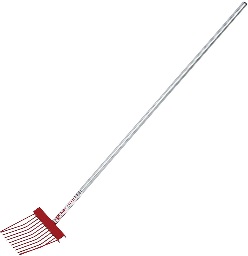 Clip on feeder and clips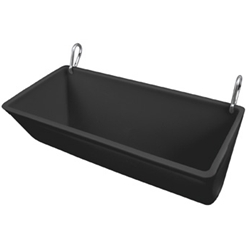 Temporary Water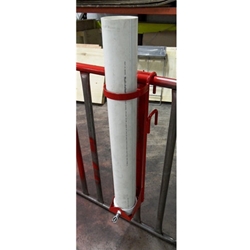 Show stick/pig whip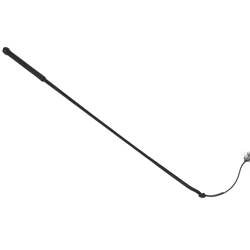 Water nipple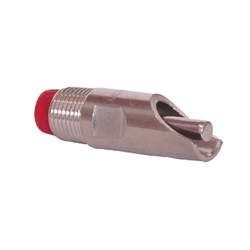 ShavingsMake sure to use the ones you use at home at the show. Some have reactions to certain types.Water hose - short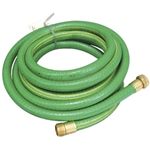 De-wormer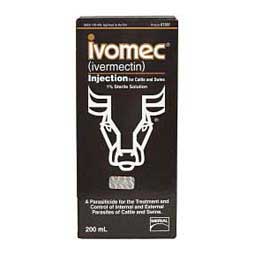 9. Shampoo, conditioner, and brush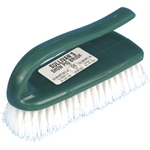 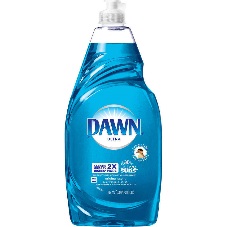 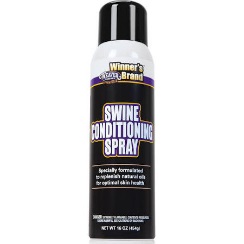  Pocket brush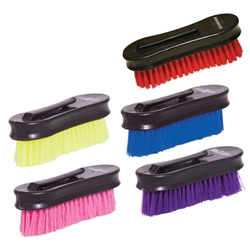  Electrolyte powder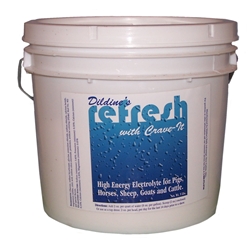  Feed/oats Vinegar Strawberry Jell-O Powder 5 gallon bucketsFor feed/water Aspirin paste/ aspirin-free paste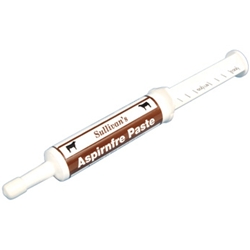  Pen Divider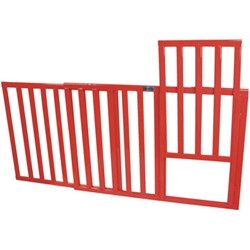  Hog Snare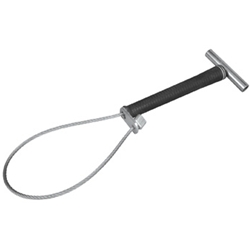  Hog panel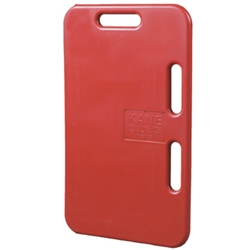  Pump sprayer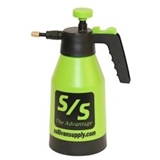 Clippers/Blades: Lister brand for the school clippers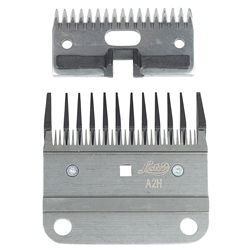  Feed Supplements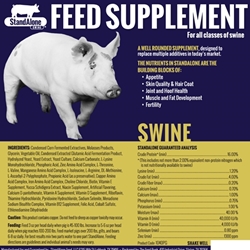 Stand Alone Calmer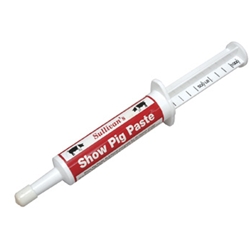  Fly spray/trapsBaby oil – can spray all over pen. Spray every day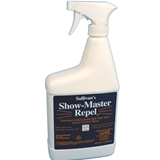  Belt clip/safety pins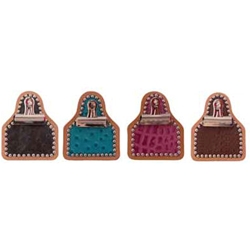  Towel/Rags Pens/Notepad Pliers, zip ties and wire Digital thermometer Feeder hanger – show day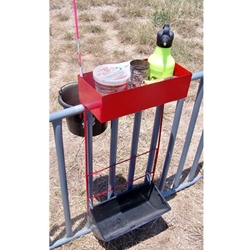 